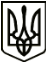 УкраїнаМЕНСЬКА МІСЬКА РАДАЧернігівська областьРОЗПОРЯДЖЕННЯ Від  11 червня 2021 року		 № 202Про виплату матеріальної допомоги на поховання Керуючись статтею 42 Закону України «Про місцеве самоврядування в Україні», Законом України «Про поховання та похоронну справу»,  постановою  КМУ  від 31 січня 2007  року № 99 «Про затвердження  Порядку надання допомоги на поховання  деяких категорій  осіб виконавцю волевиявлення померлого або особі, яка зобов’язалася поховати померлого»,  відповідно до рішення 36 сесії Менської міської ради 7 скликання від 26 грудня 2019 року № 694  «Про затвердження  Програми  про надання матеріальної допомоги на поховання осіб, які не досягли пенсійного віку та на момент смерті не працювали, не перебували на службі, не зареєстровані у центрі зайнятості як безробітні на 2020-2022 роки» зі змінами, внесеними рішенням 2 сесії Менської міської ради 8 скликання від 23 грудня 2020 року № 45, розглянувши заяву Білець Валентини Іванівни:Надати  Білець Валентині Іванівні, яка зареєстрована у  смт. *****,  вул. *****, *, матеріальну допомогу на поховання (пасинок -  Ситий Павло Сергійович, помер 27 травня 2021 року) у розмірі  1000,00 грн.Начальнику відділу бухгалтерського обліку та звітності, головному бухгалтеру міської ради Солохненко С.А. забезпечити виплату коштів заявниці .Секретар ради	                                                          		 Ю.В. Стальниченко